                  Home Schooling 57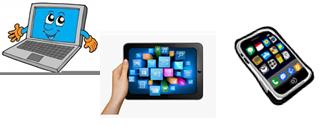 TODAY WE’RE PRACTICING ADJECTIVES FOR PETS!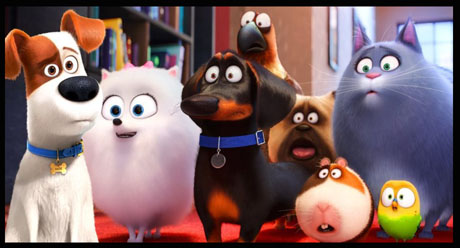 CTRL+CLICK AND WORK ONLINE: 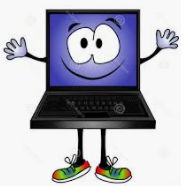 https://forms.gle/mwZpHRDxHU8vHRUR6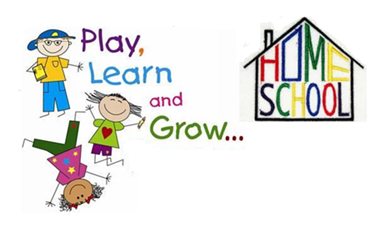 PLEASE PRESS “SUBMIT/SEND” AT THE END OF YOUR ONLINE WORKPOR FAVOR PRESIONAR “ENVIAR” AL FINAL DEL TRABAJO EN LINEA